                                                                                                «УТВЕРЖДАЮ»                                                                                           директор школы № 5                                                                                           _________________                                                                                           В.И.Стенгач                                                                                           приказ  №____ от «___»_____2020 г.РАБОЧАЯ ПРОГРАММАУЧЕБНОГО КУРСА	Информатика	ИЗУЧАЕМОГО НА	2020-2021 уч. год.	КЛАСС	8 Б	Ф.И.О.учителя	Голяков Николай Александрович	Рассмотрено на заседании педагогического совета № 1от 30.08.2020 года.2020 год«СОГЛАСОВАНО»                                                «СОГЛАСОВАНО»рук-ль ШМО(ГМО)                                            зам.директора по УВР_______________                                               __________________________________                                               ___________________Пр. №___ от «__»_____2020 г.                       «___»__________2020 г.I. Пояснительная запискаРабочая программа по информатике для 8а (8б) класса разработана на основе авторской программы под редакцией Л.Л. Босова, А.Ю. Босова;  издательство «БИНОМ. Лаборатория знаний» и соответствует Федеральному государственному образовательному стандарту (начального, основного) общего образования (ФГОС НОО) утвержденному приказом Министерства образования и науки Российской Федерации от 6 октября 2009 г. № 373,  ИЛИ (ФГОС ООО) утвержденному приказом Министерства образования и науки Российской Федерации от 17 декабря 2010 г. № 1897 по информатике.Тип программы: базовая программа по информатике.Реализация учебной программы обеспечивается учебником (Л. Л. Босова, А. Ю. Босова Информатика: учебник для 8 класса (ФГОС) М.: «Бином. Лаборатория знаний», 2016 – 224 с.), включенным в Федеральный Перечень учебников, рекомендованных Министерством образования и науки РФ к использованию в образовательном процессе в общеобразовательных учреждениях, реализующих образовательные программы общего образования и имеющих государственную аккредитацию, на 20__-20__ учебный год. Форма организации учебных занятий: классно-урочная (лекционно-семинарская) система.Цели и задачи учебного предмета «Информатика»Целью  освоения  дисциплины  «Информатика» является: овладение  студентами основами знаний о процессах получения преобразования и хранения информации и на этой основе раскрыть роль информатики в формировании современной научной картины мира, значение информационных технологий в развитии современного общества, привить студентам навыки сознательного и рационального использования компьютерной техники в своей учебной и последующей профессиональной деятельности.	Задачи:формирование целостного мировоззрения,  соответствующего современному  уровню развития науки и общественной практики за счет развития представлений об информации как важнейшем стратегическом ресурсе развития личности, государства, общества; понимания роли информационных процессов в современном мире; совершенствование общеучебных и общекультурных навыков работы с информацией в процессе систематизации и обобщения имеющихся и получения новых знаний, умений и способов деятельности в области информатики и ИКТ; развитию навыков самостоятельной учебной деятельности школьников (учебного проектирования, моделирования, исследовательской деятельности и т.д.);воспитание ответственного и избирательного отношения к информации с учетом правовых и этических аспектов ее распространения, воспитанию стремления к продолжению образования и созидательной деятельности с применением средств ИКТ.Место учебного предмета «Информатика» в учебном планеПредмет «Информатика» относиться к образовательной области «Математика и информатика»В соответствии с учебным планом школы на 2020-2021 учебный год рабочая программа рассчитана на  34 часа в год (1 час (а) в неделю). На проведение (контрольных, лабораторных, практических работ, экскурсий, проектов исследований) отводится__ часов.Личностные, метапредметные и предметные результаты освоения конкретного учебного предмета, курса (раздел для программ по ФГОС)Личностные результаты – это сформировавшаяся в образовательном процессе система ценностных отношений учащихся к себе, другим участникам образовательного процесса, самому образовательному процессу, объектам познания, результатам образовательной деятельности. Основными личностными результатами, формируемыми при изучении информатики в основной школе, являются:наличие представлений об информации как важнейшем стратегическом ресурсе развития личности, государства, общества; понимание роли информационных процессов в современном мире;владение первичными навыками анализа и критичной оценки получаемой информации; ответственное отношение к информации с учетом правовых и этических аспектов ее распространения; развитие чувства личной ответственности за качество окружающей информационной среды;способность увязать учебное содержание с собственным жизненным опытом, понять значимость подготовки в области информатики и ИКТ в условиях развития информационного общества; готовность к повышению своего образовательного уровня и продолжению обучения с использованием средств и методов информатики и ИКТ;способность и готовность к общению и сотрудничеству со сверстниками и взрослыми в процессе образовательной, общественно-полезной, учебно-исследовательской, творческой деятельности;способность и готовность к принятию ценностей здорового образа жизни за счет знания основных гигиенических, эргономических и технических условий безопасной эксплуатации средств ИКТ.Метапредметные результаты – освоенные обучающимися на базе одного, нескольких или всех учебных предметов способы деятельности, применимые как в рамках образовательного процесса, так и в других жизненных ситуациях. Основными метапредметными результатами, формируемыми при изучении информатики в основной школе, являются:владение общепредметными понятиями «объект», «система», «модель», «алгоритм», «исполнитель» и др.;владение информационно-логическими умениями:  определять понятия, создавать обобщения, устанавливать аналогии, классифицировать, самостоятельно выбирать основания и критерии для классификации, устанавливать причинно-следственные связи, строить логическое рассуждение, умозаключение (индуктивное, дедуктивное и по аналогии) и делать выводы;владение умениями самостоятельно планировать пути достижения целей; соотносить свои действия с планируемыми результатами, осуществлять контроль своей деятельности, определять способы действий в рамках предложенных условий, корректировать свои действия в соответствии с изменяющейся ситуацией; оценивать правильность выполнения учебной задачи; владение основами самоконтроля, самооценки, принятия решений и осуществления осознанного выбора в учебной и познавательной деятельности;владение основными универсальными умениями информационного характера: постановка и формулирование проблемы; поиск и выделение необходимой информации, применение методов информационного поиска; структурирование и визуализация информации; выбор наиболее эффективных способов решения задач в зависимости от конкретных условий; самостоятельное создание алгоритмов деятельности при решении проблем творческого и поискового характера;владение информационным моделированием как основным методом приобретения знаний: умение преобразовывать объект из чувственной формы в пространственно-графическую или знаково-символическую модель; умение строить разнообразные информационные структуры для описания объектов; умение «читать» таблицы, графики, диаграммы, схемы и т.д., самостоятельно перекодировать информацию из одной знаковой системы в другую; умение выбирать форму представления информации в зависимости от стоящей задачи, проверять адекватность модели объекту и цели моделирования;ИКТ-компетентность – широкий спектр умений и навыков использования средств информационных и коммуникационных технологий для сбора, хранения, преобразования и передачи различных видов информации, навыки создания личного информационного пространства (обращение с устройствами ИКТ; фиксация изображений и звуков; создание письменных сообщений; создание графических объектов; создание музыкальных и звуковых сообщений; создание, восприятие и использование гипермедиасообщений; коммуникация и социальное взаимодействие; поиск и организация хранения информации; анализ информации).Предметные результаты включают в себя: освоенные обучающимися в ходе изучения учебного предмета умения специфические для данной предметной области, виды деятельности по получению нового знания в рамках учебного предмета, его преобразованию и применению в учебных, учебно-проектных и социально-проектных ситуациях, формирование научного типа мышления, научных представлений о ключевых теориях, типах и видах отношений, владение научной терминологией, ключевыми понятиями, методами и приемами. В соответствии с федеральным государственным образовательным стандартом общего образования основные предметные результаты изучения информатики в основной школе отражают:формирование информационной и алгоритмической культуры; формирование представления о компьютере как универсальном устройстве обработки информации; развитие основных навыков и умений использования компьютерных устройств; формирование представления об основных изучаемых понятиях: информация, алгоритм, модель – и их свойствах; развитие алгоритмического мышления, необходимого для профессиональной деятельности в современном обществе; развитие умений составить и записать алгоритм для конкретного исполнителя; формирование знаний об алгоритмических конструкциях, логических значениях и операциях; знакомство с одним из языков программирования и основными алгоритмическими структурами — линейной, условной и циклической;формирование умений формализации и структурирования информации, умения выбирать способ представления данных в соответствии с поставленной задачей — таблицы, схемы, графики, диаграммы, с использованием соответствующих программных средств обработки данных;формирование навыков и умений безопасного и целесообразного поведения при работе с компьютерными программами и в Интернете, умения соблюдать нормы информационной этики и права.II. Содержание учебного материала8классIII. Учебно-тематическое планирование VI. Календарно-тематическое планирование V. Учебно-методическое и материально-техническое обеспечение образовательного процессаРабочая программа обеспечена учебно-методическим комплексом:Л. Л. Босова, А. Ю. Босова Информатика: учебник для 7 класса (ФГОС) М.: «Бином. Лаборатория знаний»Л. Л. Босова, А. Ю. Босова Информатика: учебник для 8 класса (ФГОС) М.: «Бином. Лаборатория знаний»Л. Л. Босова, А. Ю. Босова Информатика: учебник для 9 класса (ФГОС) М.: «Бином. Лаборатория знаний»И. Г. Семакин, Е. К. Хеннер, Т. Ю. Шеина Информатика. Базовый уровень: учебник для 10 класса (ФГОС) М.: «Бином. Лаборатория знаний»И. Г. Семакин, Е. К. Хеннер, Т. Ю. Шеина Информатика. Базовый уровень: учебник для 11 класса (ФГОС) М.: «Бином. Лаборатория знаний»Босова Л.Л., Босова А.Б. Информатика: рабочая тетрадь для 7 класса. – М.: БИНОМ. Лаборатория знаний, 2013Босова Л.Л., Босова А.Б. Информатика: рабочая тетрадь для 9 класса. – М.: БИНОМ. Лаборатория знаний, 2013Босова Л.Л., Босова А.Ю. Электронное приложение к учебнику  «Информатика. 7 класс»Босова Л.Л., Босова А.Ю. Электронное приложение к учебнику  «Информатика. 8 класс»Босова Л.Л., Босова А.Ю. Электронное приложение к учебнику  «Информатика. 9 класс»VI. Планируемые результаты изучения учебного предмета, курса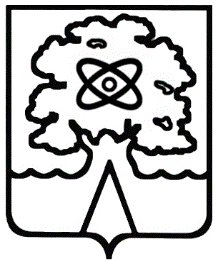 Администрация города Дубны Московской областиУправление народного образованияМуниципальное общеобразовательное учреждение «Средняя общеобразовательная школа №5 г.  Дубны Московской области» («Школа №5»)Раздел программыСодержаниеКол-во часовРаздел программыСодержаниеКол-во часовМатематические основы информатикиПонятие о непозиционных и позиционных системах счисления. Знакомство с двоичной, восьмеричной и шестнадцатеричной системами счисления, запись в них целых десятичных чисел от 0 до 1024. Перевод небольших целых чисел из двоичной, восьмеричной и шестнадцатеричной системы счисления в десятичную. Двоичная арифметика.Логика высказываний (элементы алгебры логики). Логические значения, операции (логическое отрицание, логическое умножение, логическое сложение), выражения, таблицы исти27Основы алгоритмизацииУчебные исполнители Робот,  Удвоитель и др. как примеры формальных исполнителей. Понятие алгоритма как формального описания последовательности действий исполнителя при заданных начальных данных. Свойства алгоритмов. Способы записи алгоритмов.Алгоритмический язык – формальный язык для записи алгоритмов. Программа – запись алгоритма на алгоритмическом языке. Непосредственное и программное управление исполнителем. Линейные программы. Алгоритмические конструкции, связанные с проверкой условий: ветвление и повторение. Понятие простой величины. Типы величин: целые, вещественные, символьные, строковые, логические. Переменные и константы. Алгоритм работы с величинами – план целенаправленных действий по проведению вычислений при заданных начальных  данных с использованием промежуточных результатов.25Начала программированияЯзык программирования. Основные правила языка программирования Паскаль: структура программы; правила представления данных; правила записи основных операторов (ввод, вывод, присваивание, ветвление, цикл).Решение задач по разработке и выполнению программ в среде программирования Паскаль.16Итого:68№ п/пСодержание Кол-во часовВ том числе на:В том числе на:Выполнение практической части программыВыполнение практической части программыВыполнение практической части программы№ п/пСодержание Кол-во часовурокирезервпрактичческая работатестированиеконтр. работы1Математические основы информатики272Основы алгоритмизации253Начала программирования16№ п/пДатаДатаТема
(страницы 
учебника, 
тетради)Количество часовРешаемые проблемы
(цели)Планируемые результаты (в соответствии с ФГОС)Планируемые результаты (в соответствии с ФГОС)Планируемые результаты (в соответствии с ФГОС)Планируемые результаты (в соответствии с ФГОС)№ п/пДатаДатаТема
(страницы 
учебника, 
тетради)Количество часовРешаемые проблемы
(цели)понятияпредметные 
результатыуниверсальные учебные действия
(УУД)личностные 
результаты№ п/ппланФактТема
(страницы 
учебника, 
тетради)Количество часовРешаемые проблемы
(цели)понятияпредметные 
результатыуниверсальные учебные действия
(УУД)личностные 
результаты12223456789Тема 1. Математические основы информатики Учебник, (§1)Тема 1. Математические основы информатики Учебник, (§1)Тема 1. Математические основы информатики Учебник, (§1)Тема 1. Математические основы информатики Учебник, (§1)Тема 1. Математические основы информатики Учебник, (§1)Тема 1. Математические основы информатики Учебник, (§1)Тема 1. Математические основы информатики Учебник, (§1)Тема 1. Математические основы информатики Учебник, (§1)Тема 1. Математические основы информатики Учебник, (§1)Тема 1. Математические основы информатики Учебник, (§1)Тема 1. Математические основы информатики Учебник, (§1)05.09.202005.09.202005.09.2020Цели изучения курса информатики и ИКТ. Техника безопасности и организация рабочего места.1Что такое информатика, что изучает?Цели: познакомить с предметом информатикаОбщие сведения о системах счисления. Понятие о непозиционных и позиционных системах счисления. Знакомство с двоичной, восьмеричной и шестнадцатеричной системами счисления, запись в них целых десятичных чисел от 0 до 1024. Перевод небольших целых чисел из двоичной системы счисления в десятичную. Двоичная арифметика.Компьютерное представление целых чисел. Представление вещественных чисел.Высказывания. Логические операции. Логические выражения. Построение таблиц истинности для логических выражений. Свойства логических операций. Решение логических задач.  Логические элементы.Узнают Цель изучения информатики, технику безопасности. Научатся: Безопасности на учебном местеАналитическая деятельность:•	анализировать любую позиционную систему как знаковую систему;•	определять диапазон целых чисел в  n-разрядном представлении;•	анализировать логическую структуру высказываний;•	анализировать простейшие электронные схемы.Практическая деятельность:•	переводить небольшие (от 0 до 1024) целые числа из десятичной системы счисления в двоичную, восьмеричную, шестнадцатеричную и обратно;•	выполнять операции сложения и умножения над небольшими двоичными числами;•	строить таблицы истинности для логических выражений;•	вычислять истинностное значение логического выражения.Мотивация учебной деятельности12.09.202012.09.202012.09.2020Общие сведения о системах счисления §1.1.1Система счисления, алфавит, развернутая форма записи числа, 2, 8, 16-ричные системы счисленияОбщие сведения о системах счисления. Понятие о непозиционных и позиционных системах счисления. Знакомство с двоичной, восьмеричной и шестнадцатеричной системами счисления, запись в них целых десятичных чисел от 0 до 1024. Перевод небольших целых чисел из двоичной системы счисления в десятичную. Двоичная арифметика.Компьютерное представление целых чисел. Представление вещественных чисел.Высказывания. Логические операции. Логические выражения. Построение таблиц истинности для логических выражений. Свойства логических операций. Решение логических задач.  Логические элементы.Узнают Что такое алфавит, Научатся: Записывать развернутую запись числаАналитическая деятельность:•	анализировать любую позиционную систему как знаковую систему;•	определять диапазон целых чисел в  n-разрядном представлении;•	анализировать логическую структуру высказываний;•	анализировать простейшие электронные схемы.Практическая деятельность:•	переводить небольшие (от 0 до 1024) целые числа из десятичной системы счисления в двоичную, восьмеричную, шестнадцатеричную и обратно;•	выполнять операции сложения и умножения над небольшими двоичными числами;•	строить таблицы истинности для логических выражений;•	вычислять истинностное значение логического выражения.Мотивация учебной деятельности19.09.202019.09.202019.09.2020Двоичная система счисления. Двоичная арифметика§1.1.1Знать числа до 20 в двоичной ССКак и где используется система счисленияОбщие сведения о системах счисления. Понятие о непозиционных и позиционных системах счисления. Знакомство с двоичной, восьмеричной и шестнадцатеричной системами счисления, запись в них целых десятичных чисел от 0 до 1024. Перевод небольших целых чисел из двоичной системы счисления в десятичную. Двоичная арифметика.Компьютерное представление целых чисел. Представление вещественных чисел.Высказывания. Логические операции. Логические выражения. Построение таблиц истинности для логических выражений. Свойства логических операций. Решение логических задач.  Логические элементы.Узнают Двоичную ССНаучатся: Переводить из 2 в 10Аналитическая деятельность:•	анализировать любую позиционную систему как знаковую систему;•	определять диапазон целых чисел в  n-разрядном представлении;•	анализировать логическую структуру высказываний;•	анализировать простейшие электронные схемы.Практическая деятельность:•	переводить небольшие (от 0 до 1024) целые числа из десятичной системы счисления в двоичную, восьмеричную, шестнадцатеричную и обратно;•	выполнять операции сложения и умножения над небольшими двоичными числами;•	строить таблицы истинности для логических выражений;•	вычислять истинностное значение логического выражения.Мотивация учебной деятельности26.09.202026.09.202026.09.2020Восьмеричная и шестнадцатеричные системы счисления. Компьютерные системы счисления§1.1.1Знать числа до 20 в восьмеричной и шестнадцатеричной ССКак и где используется система счисленияОбщие сведения о системах счисления. Понятие о непозиционных и позиционных системах счисления. Знакомство с двоичной, восьмеричной и шестнадцатеричной системами счисления, запись в них целых десятичных чисел от 0 до 1024. Перевод небольших целых чисел из двоичной системы счисления в десятичную. Двоичная арифметика.Компьютерное представление целых чисел. Представление вещественных чисел.Высказывания. Логические операции. Логические выражения. Построение таблиц истинности для логических выражений. Свойства логических операций. Решение логических задач.  Логические элементы.Узнают Восьмеричную и шестнадцатеричную ССНаучатся: Переводить из 8 в 10 и из 16 в 10Аналитическая деятельность:•	анализировать любую позиционную систему как знаковую систему;•	определять диапазон целых чисел в  n-разрядном представлении;•	анализировать логическую структуру высказываний;•	анализировать простейшие электронные схемы.Практическая деятельность:•	переводить небольшие (от 0 до 1024) целые числа из десятичной системы счисления в двоичную, восьмеричную, шестнадцатеричную и обратно;•	выполнять операции сложения и умножения над небольшими двоичными числами;•	строить таблицы истинности для логических выражений;•	вычислять истинностное значение логического выражения.Мотивация учебной деятельности03.10.202003.10.202003.10.2020Правило перевода целых десятичных чисел в систему счисления с основанием q§1.1.1Правило перевода систем счисления с основанием qОбщие сведения о системах счисления. Понятие о непозиционных и позиционных системах счисления. Знакомство с двоичной, восьмеричной и шестнадцатеричной системами счисления, запись в них целых десятичных чисел от 0 до 1024. Перевод небольших целых чисел из двоичной системы счисления в десятичную. Двоичная арифметика.Компьютерное представление целых чисел. Представление вещественных чисел.Высказывания. Логические операции. Логические выражения. Построение таблиц истинности для логических выражений. Свойства логических операций. Решение логических задач.  Логические элементы.Узнают Правило перевода  в СС с основанием qНаучатся: Переводить число в СС с основанием qАналитическая деятельность:•	анализировать любую позиционную систему как знаковую систему;•	определять диапазон целых чисел в  n-разрядном представлении;•	анализировать логическую структуру высказываний;•	анализировать простейшие электронные схемы.Практическая деятельность:•	переводить небольшие (от 0 до 1024) целые числа из десятичной системы счисления в двоичную, восьмеричную, шестнадцатеричную и обратно;•	выполнять операции сложения и умножения над небольшими двоичными числами;•	строить таблицы истинности для логических выражений;•	вычислять истинностное значение логического выражения.Мотивация учебной деятельности10.10.202010.10.202010.10.2020Представление целых чисел§1.2.1Разряд, беззнаковое представление целых чисел, представление целых чисел со знаком, Общие сведения о системах счисления. Понятие о непозиционных и позиционных системах счисления. Знакомство с двоичной, восьмеричной и шестнадцатеричной системами счисления, запись в них целых десятичных чисел от 0 до 1024. Перевод небольших целых чисел из двоичной системы счисления в десятичную. Двоичная арифметика.Компьютерное представление целых чисел. Представление вещественных чисел.Высказывания. Логические операции. Логические выражения. Построение таблиц истинности для логических выражений. Свойства логических операций. Решение логических задач.  Логические элементы.Узнают Что такое разрядНаучатся: Представлять целые числа со знакомАналитическая деятельность:•	анализировать любую позиционную систему как знаковую систему;•	определять диапазон целых чисел в  n-разрядном представлении;•	анализировать логическую структуру высказываний;•	анализировать простейшие электронные схемы.Практическая деятельность:•	переводить небольшие (от 0 до 1024) целые числа из десятичной системы счисления в двоичную, восьмеричную, шестнадцатеричную и обратно;•	выполнять операции сложения и умножения над небольшими двоичными числами;•	строить таблицы истинности для логических выражений;•	вычислять истинностное значение логического выражения.Мотивация учебной деятельности17.10.202017.10.202017.10.2020Представление вещественных чисел §1.2.1представление вещественных чиселОбщие сведения о системах счисления. Понятие о непозиционных и позиционных системах счисления. Знакомство с двоичной, восьмеричной и шестнадцатеричной системами счисления, запись в них целых десятичных чисел от 0 до 1024. Перевод небольших целых чисел из двоичной системы счисления в десятичную. Двоичная арифметика.Компьютерное представление целых чисел. Представление вещественных чисел.Высказывания. Логические операции. Логические выражения. Построение таблиц истинности для логических выражений. Свойства логических операций. Решение логических задач.  Логические элементы.Узнают Представление вещественных чиселНаучатся: Записывать вещественные числа в двоичной ССАналитическая деятельность:•	анализировать любую позиционную систему как знаковую систему;•	определять диапазон целых чисел в  n-разрядном представлении;•	анализировать логическую структуру высказываний;•	анализировать простейшие электронные схемы.Практическая деятельность:•	переводить небольшие (от 0 до 1024) целые числа из десятичной системы счисления в двоичную, восьмеричную, шестнадцатеричную и обратно;•	выполнять операции сложения и умножения над небольшими двоичными числами;•	строить таблицы истинности для логических выражений;•	вычислять истинностное значение логического выражения.Мотивация учебной деятельности24.10.202024.10.202024.10.2020Высказывание. Логические операции.§1.3. 1Что такое высказываниеЛогические операции И, ИЛИ, НЕОбщие сведения о системах счисления. Понятие о непозиционных и позиционных системах счисления. Знакомство с двоичной, восьмеричной и шестнадцатеричной системами счисления, запись в них целых десятичных чисел от 0 до 1024. Перевод небольших целых чисел из двоичной системы счисления в десятичную. Двоичная арифметика.Компьютерное представление целых чисел. Представление вещественных чисел.Высказывания. Логические операции. Логические выражения. Построение таблиц истинности для логических выражений. Свойства логических операций. Решение логических задач.  Логические элементы.Узнают Что такое высказываниеНаучатся: Определять высказываниеАналитическая деятельность:•	анализировать любую позиционную систему как знаковую систему;•	определять диапазон целых чисел в  n-разрядном представлении;•	анализировать логическую структуру высказываний;•	анализировать простейшие электронные схемы.Практическая деятельность:•	переводить небольшие (от 0 до 1024) целые числа из десятичной системы счисления в двоичную, восьмеричную, шестнадцатеричную и обратно;•	выполнять операции сложения и умножения над небольшими двоичными числами;•	строить таблицы истинности для логических выражений;•	вычислять истинностное значение логического выражения.Мотивация учебной деятельности07.11.202007.11.202007.11.2020Построение таблиц истинности для логических выражений§1.3.1Процесс построения таблиц истинности для логических выраженийОбщие сведения о системах счисления. Понятие о непозиционных и позиционных системах счисления. Знакомство с двоичной, восьмеричной и шестнадцатеричной системами счисления, запись в них целых десятичных чисел от 0 до 1024. Перевод небольших целых чисел из двоичной системы счисления в десятичную. Двоичная арифметика.Компьютерное представление целых чисел. Представление вещественных чисел.Высказывания. Логические операции. Логические выражения. Построение таблиц истинности для логических выражений. Свойства логических операций. Решение логических задач.  Логические элементы.Узнают Научатся: Строить таблицы истинности для логических выраженийАналитическая деятельность:•	анализировать любую позиционную систему как знаковую систему;•	определять диапазон целых чисел в  n-разрядном представлении;•	анализировать логическую структуру высказываний;•	анализировать простейшие электронные схемы.Практическая деятельность:•	переводить небольшие (от 0 до 1024) целые числа из десятичной системы счисления в двоичную, восьмеричную, шестнадцатеричную и обратно;•	выполнять операции сложения и умножения над небольшими двоичными числами;•	строить таблицы истинности для логических выражений;•	вычислять истинностное значение логического выражения.Мотивация учебной деятельности14.11.202014.11.202014.11.2020Свойства логических операций. §1.3.1Формулы упрощения логических выражений, через свойстваОбщие сведения о системах счисления. Понятие о непозиционных и позиционных системах счисления. Знакомство с двоичной, восьмеричной и шестнадцатеричной системами счисления, запись в них целых десятичных чисел от 0 до 1024. Перевод небольших целых чисел из двоичной системы счисления в десятичную. Двоичная арифметика.Компьютерное представление целых чисел. Представление вещественных чисел.Высказывания. Логические операции. Логические выражения. Построение таблиц истинности для логических выражений. Свойства логических операций. Решение логических задач.  Логические элементы.Узнают Свойства логических операцийНаучатся: Упрощать записи через свойства логических операцийАналитическая деятельность:•	анализировать любую позиционную систему как знаковую систему;•	определять диапазон целых чисел в  n-разрядном представлении;•	анализировать логическую структуру высказываний;•	анализировать простейшие электронные схемы.Практическая деятельность:•	переводить небольшие (от 0 до 1024) целые числа из десятичной системы счисления в двоичную, восьмеричную, шестнадцатеричную и обратно;•	выполнять операции сложения и умножения над небольшими двоичными числами;•	строить таблицы истинности для логических выражений;•	вычислять истинностное значение логического выражения.Мотивация учебной деятельности21.11.202021.11.202021.11.2020Решение логических задач§1.3.1Определение логических операций в задачах, определение метода решенияИнформационные процессы, информационная деятельность, сбор, обработка, хранение и передачаУзнают Методы решения логических задачНаучатся: Применять методы для решения этих задачАналитическая деятельность:•	анализировать любую позиционную систему как знаковую систему;•	определять диапазон целых чисел в  n-разрядном представлении;•	анализировать логическую структуру высказываний;•	анализировать простейшие электронные схемы.Практическая деятельность:•	переводить небольшие (от 0 до 1024) целые числа из десятичной системы счисления в двоичную, восьмеричную, шестнадцатеричную и обратно;•	выполнять операции сложения и умножения над небольшими двоичными числами;•	строить таблицы истинности для логических выражений;•	вычислять истинностное значение логического выражения.Мотивация учебной деятельности28.11.202028.11.202028.11.2020Логические элементы§1.3.1Определение логических операций в задачах, определение метода решенияИнформационные процессы, информационная деятельность, сбор, обработка, хранение и передачаУзнают Методы решения логических задачНаучатся: Применять методы для решения этих задачАналитическая деятельность:•	анализировать любую позиционную систему как знаковую систему;•	определять диапазон целых чисел в  n-разрядном представлении;•	анализировать логическую структуру высказываний;•	анализировать простейшие электронные схемы.Практическая деятельность:•	переводить небольшие (от 0 до 1024) целые числа из десятичной системы счисления в двоичную, восьмеричную, шестнадцатеричную и обратно;•	выполнять операции сложения и умножения над небольшими двоичными числами;•	строить таблицы истинности для логических выражений;•	вычислять истинностное значение логического выражения.Мотивация учебной деятельности05.12.202005.12.202005.12.2020Обобщение и систематизация основных понятий темы «Математические основы информатики». Проверочная работа§1.3.1Всемирная паутина, веб-страница, браузер, поисковая системаАналитическая деятельность:•	анализировать любую позиционную систему как знаковую систему;•	определять диапазон целых чисел в  n-разрядном представлении;•	анализировать логическую структуру высказываний;•	анализировать простейшие электронные схемы.Практическая деятельность:•	переводить небольшие (от 0 до 1024) целые числа из десятичной системы счисления в двоичную, восьмеричную, шестнадцатеричную и обратно;•	выполнять операции сложения и умножения над небольшими двоичными числами;•	строить таблицы истинности для логических выражений;•	вычислять истинностное значение логического выражения.Мотивация учебной деятельностиОсновы алгоритмизации. Учебник, (§2)Основы алгоритмизации. Учебник, (§2)Основы алгоритмизации. Учебник, (§2)Основы алгоритмизации. Учебник, (§2)Основы алгоритмизации. Учебник, (§2)Основы алгоритмизации. Учебник, (§2)Основы алгоритмизации. Учебник, (§2)Основы алгоритмизации. Учебник, (§2)Основы алгоритмизации. Учебник, (§2)Основы алгоритмизации. Учебник, (§2)Основы алгоритмизации. Учебник, (§2)12.12.2020Алгоритмы и исполнители§2.11Алгоритм, понятие алгоритмаИсполнительПонятие исполнит. Неформ. и форм. исполнители. Учебные исполнители (Робот, Чертёжник, Черепаха, Кузнечик, Водолей, Удвоитель и др.) Понятие алгоритма как формального описания последовательности действий исполнителя при заданных начальных данных. Свойства алгоритмов Способы записи алгоритмовАлгоритмический язык – формальный язык для записи алгоритмов Программа – запись алгоритма на алгоритмическом языке. Непосредственное и программное управление исполнителем. Линейные программыАлгоритмические конструкции, связанные с проверкой условий: ветвление и повторениеРазработка алгоритмов: разбиение задачи на подзадачи, понятие вспомогательного алгоритма.Узнают Понятие алгоритма и исполнителяАналитическая деятельность:•	приводить примеры формальных и неформальных исполнителей;•	придумывать задачи по управлению учебными исполнителями;•	выделять примеры ситуаций, которые могут быть описаны с помощью линейных алгоритмов, алгоритмов с ветвлениями и циклами;•	определять по блок-схеме, для решения какой задачи предназначен данный алгоритм;•	анализировать изменение значений величин при пошаговом выполнении алгоритма;•	определять по выбранному методу решения задачи, какие алгоритмические конструкции могут войти в алгоритм;•	осуществлять разбиение исходной задачи на подзадачи;•	сравнивать различные алгоритмы решения одной задачи.Практическая деятельность:•	исполнять готовые алгоритмы для конкретных исходных данных;•	преобразовывать запись алгоритма с одной формы в другую;•	строить цепочки команд, дающих нужный результат при конкретных исходных данных для исполнителя арифметических действий;•	строить цепочки команд, дающих нужный результат при конкретных исходных данных для исполнителя, преобразующего строки символов;•	составлять линейные алгоритмы по управлению учебным исполнителем;•	составлять алгоритмы с ветвлениями по управлению учебным исполнителем;•	составлять циклические алгоритмы по управлению учебным исполнителем;•	строить арифметические, строковые, логические выражения и вычислять их значения; строить алгоритм (различные алгоритмы) решения задачи с использованием основных алгоритмических конструкций и подпрограммМотивация учебной деятельности19.12.2020Способы записи алгоритмов§2.21Словесные способы записи алгоритмов, блок схемы, построчная запись, графическиеПонятие исполнит. Неформ. и форм. исполнители. Учебные исполнители (Робот, Чертёжник, Черепаха, Кузнечик, Водолей, Удвоитель и др.) Понятие алгоритма как формального описания последовательности действий исполнителя при заданных начальных данных. Свойства алгоритмов Способы записи алгоритмовАлгоритмический язык – формальный язык для записи алгоритмов Программа – запись алгоритма на алгоритмическом языке. Непосредственное и программное управление исполнителем. Линейные программыАлгоритмические конструкции, связанные с проверкой условий: ветвление и повторениеРазработка алгоритмов: разбиение задачи на подзадачи, понятие вспомогательного алгоритма.Узнают Способы записей алгоритмовНаучатся: Выявлять тот или иной способ записиАналитическая деятельность:•	приводить примеры формальных и неформальных исполнителей;•	придумывать задачи по управлению учебными исполнителями;•	выделять примеры ситуаций, которые могут быть описаны с помощью линейных алгоритмов, алгоритмов с ветвлениями и циклами;•	определять по блок-схеме, для решения какой задачи предназначен данный алгоритм;•	анализировать изменение значений величин при пошаговом выполнении алгоритма;•	определять по выбранному методу решения задачи, какие алгоритмические конструкции могут войти в алгоритм;•	осуществлять разбиение исходной задачи на подзадачи;•	сравнивать различные алгоритмы решения одной задачи.Практическая деятельность:•	исполнять готовые алгоритмы для конкретных исходных данных;•	преобразовывать запись алгоритма с одной формы в другую;•	строить цепочки команд, дающих нужный результат при конкретных исходных данных для исполнителя арифметических действий;•	строить цепочки команд, дающих нужный результат при конкретных исходных данных для исполнителя, преобразующего строки символов;•	составлять линейные алгоритмы по управлению учебным исполнителем;•	составлять алгоритмы с ветвлениями по управлению учебным исполнителем;•	составлять циклические алгоритмы по управлению учебным исполнителем;•	строить арифметические, строковые, логические выражения и вычислять их значения; строить алгоритм (различные алгоритмы) решения задачи с использованием основных алгоритмических конструкций и подпрограммМотивация учебной деятельности26.12.2020Объекты алгоритмов§2.31Величины, выражения, Понятие исполнит. Неформ. и форм. исполнители. Учебные исполнители (Робот, Чертёжник, Черепаха, Кузнечик, Водолей, Удвоитель и др.) Понятие алгоритма как формального описания последовательности действий исполнителя при заданных начальных данных. Свойства алгоритмов Способы записи алгоритмовАлгоритмический язык – формальный язык для записи алгоритмов Программа – запись алгоритма на алгоритмическом языке. Непосредственное и программное управление исполнителем. Линейные программыАлгоритмические конструкции, связанные с проверкой условий: ветвление и повторениеРазработка алгоритмов: разбиение задачи на подзадачи, понятие вспомогательного алгоритма.Узнают Что такое выражение и величины Аналитическая деятельность:•	приводить примеры формальных и неформальных исполнителей;•	придумывать задачи по управлению учебными исполнителями;•	выделять примеры ситуаций, которые могут быть описаны с помощью линейных алгоритмов, алгоритмов с ветвлениями и циклами;•	определять по блок-схеме, для решения какой задачи предназначен данный алгоритм;•	анализировать изменение значений величин при пошаговом выполнении алгоритма;•	определять по выбранному методу решения задачи, какие алгоритмические конструкции могут войти в алгоритм;•	осуществлять разбиение исходной задачи на подзадачи;•	сравнивать различные алгоритмы решения одной задачи.Практическая деятельность:•	исполнять готовые алгоритмы для конкретных исходных данных;•	преобразовывать запись алгоритма с одной формы в другую;•	строить цепочки команд, дающих нужный результат при конкретных исходных данных для исполнителя арифметических действий;•	строить цепочки команд, дающих нужный результат при конкретных исходных данных для исполнителя, преобразующего строки символов;•	составлять линейные алгоритмы по управлению учебным исполнителем;•	составлять алгоритмы с ветвлениями по управлению учебным исполнителем;•	составлять циклические алгоритмы по управлению учебным исполнителем;•	строить арифметические, строковые, логические выражения и вычислять их значения; строить алгоритм (различные алгоритмы) решения задачи с использованием основных алгоритмических конструкций и подпрограммМотивация учебной деятельности16.01.2021Алгоритмическая конструкция следование§2.41Основные алгоритмические конструкцииПонятие исполнит. Неформ. и форм. исполнители. Учебные исполнители (Робот, Чертёжник, Черепаха, Кузнечик, Водолей, Удвоитель и др.) Понятие алгоритма как формального описания последовательности действий исполнителя при заданных начальных данных. Свойства алгоритмов Способы записи алгоритмовАлгоритмический язык – формальный язык для записи алгоритмов Программа – запись алгоритма на алгоритмическом языке. Непосредственное и программное управление исполнителем. Линейные программыАлгоритмические конструкции, связанные с проверкой условий: ветвление и повторениеРазработка алгоритмов: разбиение задачи на подзадачи, понятие вспомогательного алгоритма.Узнают Алгоритмические конструкции Аналитическая деятельность:•	приводить примеры формальных и неформальных исполнителей;•	придумывать задачи по управлению учебными исполнителями;•	выделять примеры ситуаций, которые могут быть описаны с помощью линейных алгоритмов, алгоритмов с ветвлениями и циклами;•	определять по блок-схеме, для решения какой задачи предназначен данный алгоритм;•	анализировать изменение значений величин при пошаговом выполнении алгоритма;•	определять по выбранному методу решения задачи, какие алгоритмические конструкции могут войти в алгоритм;•	осуществлять разбиение исходной задачи на подзадачи;•	сравнивать различные алгоритмы решения одной задачи.Практическая деятельность:•	исполнять готовые алгоритмы для конкретных исходных данных;•	преобразовывать запись алгоритма с одной формы в другую;•	строить цепочки команд, дающих нужный результат при конкретных исходных данных для исполнителя арифметических действий;•	строить цепочки команд, дающих нужный результат при конкретных исходных данных для исполнителя, преобразующего строки символов;•	составлять линейные алгоритмы по управлению учебным исполнителем;•	составлять алгоритмы с ветвлениями по управлению учебным исполнителем;•	составлять циклические алгоритмы по управлению учебным исполнителем;•	строить арифметические, строковые, логические выражения и вычислять их значения; строить алгоритм (различные алгоритмы) решения задачи с использованием основных алгоритмических конструкций и подпрограммМотивация учебной деятельности23.01.2021Алгоритмическая конструкция ветвление. Полная форма ветвления§2.41Понятие ветвление, использованиеПонятие исполнит. Неформ. и форм. исполнители. Учебные исполнители (Робот, Чертёжник, Черепаха, Кузнечик, Водолей, Удвоитель и др.) Понятие алгоритма как формального описания последовательности действий исполнителя при заданных начальных данных. Свойства алгоритмов Способы записи алгоритмовАлгоритмический язык – формальный язык для записи алгоритмов Программа – запись алгоритма на алгоритмическом языке. Непосредственное и программное управление исполнителем. Линейные программыАлгоритмические конструкции, связанные с проверкой условий: ветвление и повторениеРазработка алгоритмов: разбиение задачи на подзадачи, понятие вспомогательного алгоритма.Узнают Понятие ветвленияНаучатся: Применять ветвление для решения задачАналитическая деятельность:•	приводить примеры формальных и неформальных исполнителей;•	придумывать задачи по управлению учебными исполнителями;•	выделять примеры ситуаций, которые могут быть описаны с помощью линейных алгоритмов, алгоритмов с ветвлениями и циклами;•	определять по блок-схеме, для решения какой задачи предназначен данный алгоритм;•	анализировать изменение значений величин при пошаговом выполнении алгоритма;•	определять по выбранному методу решения задачи, какие алгоритмические конструкции могут войти в алгоритм;•	осуществлять разбиение исходной задачи на подзадачи;•	сравнивать различные алгоритмы решения одной задачи.Практическая деятельность:•	исполнять готовые алгоритмы для конкретных исходных данных;•	преобразовывать запись алгоритма с одной формы в другую;•	строить цепочки команд, дающих нужный результат при конкретных исходных данных для исполнителя арифметических действий;•	строить цепочки команд, дающих нужный результат при конкретных исходных данных для исполнителя, преобразующего строки символов;•	составлять линейные алгоритмы по управлению учебным исполнителем;•	составлять алгоритмы с ветвлениями по управлению учебным исполнителем;•	составлять циклические алгоритмы по управлению учебным исполнителем;•	строить арифметические, строковые, логические выражения и вычислять их значения; строить алгоритм (различные алгоритмы) решения задачи с использованием основных алгоритмических конструкций и подпрограммМотивация учебной деятельности30.01.2021Неполная форма ветвления§2.41Операторы и конструкция неполной формы ветвленияПонятие исполнит. Неформ. и форм. исполнители. Учебные исполнители (Робот, Чертёжник, Черепаха, Кузнечик, Водолей, Удвоитель и др.) Понятие алгоритма как формального описания последовательности действий исполнителя при заданных начальных данных. Свойства алгоритмов Способы записи алгоритмовАлгоритмический язык – формальный язык для записи алгоритмов Программа – запись алгоритма на алгоритмическом языке. Непосредственное и программное управление исполнителем. Линейные программыАлгоритмические конструкции, связанные с проверкой условий: ветвление и повторениеРазработка алгоритмов: разбиение задачи на подзадачи, понятие вспомогательного алгоритма.Узнают Способ записи неполного ветвления Аналитическая деятельность:•	приводить примеры формальных и неформальных исполнителей;•	придумывать задачи по управлению учебными исполнителями;•	выделять примеры ситуаций, которые могут быть описаны с помощью линейных алгоритмов, алгоритмов с ветвлениями и циклами;•	определять по блок-схеме, для решения какой задачи предназначен данный алгоритм;•	анализировать изменение значений величин при пошаговом выполнении алгоритма;•	определять по выбранному методу решения задачи, какие алгоритмические конструкции могут войти в алгоритм;•	осуществлять разбиение исходной задачи на подзадачи;•	сравнивать различные алгоритмы решения одной задачи.Практическая деятельность:•	исполнять готовые алгоритмы для конкретных исходных данных;•	преобразовывать запись алгоритма с одной формы в другую;•	строить цепочки команд, дающих нужный результат при конкретных исходных данных для исполнителя арифметических действий;•	строить цепочки команд, дающих нужный результат при конкретных исходных данных для исполнителя, преобразующего строки символов;•	составлять линейные алгоритмы по управлению учебным исполнителем;•	составлять алгоритмы с ветвлениями по управлению учебным исполнителем;•	составлять циклические алгоритмы по управлению учебным исполнителем;•	строить арифметические, строковые, логические выражения и вычислять их значения; строить алгоритм (различные алгоритмы) решения задачи с использованием основных алгоритмических конструкций и подпрограмм06.02.2021Алгоритмическая конструкция повторение. Цикл с заданным условием продолжения работы§2.41Операторы и конструкция цикла с заданным условием продолженияПонятие исполнит. Неформ. и форм. исполнители. Учебные исполнители (Робот, Чертёжник, Черепаха, Кузнечик, Водолей, Удвоитель и др.) Понятие алгоритма как формального описания последовательности действий исполнителя при заданных начальных данных. Свойства алгоритмов Способы записи алгоритмовАлгоритмический язык – формальный язык для записи алгоритмов Программа – запись алгоритма на алгоритмическом языке. Непосредственное и программное управление исполнителем. Линейные программыАлгоритмические конструкции, связанные с проверкой условий: ветвление и повторениеРазработка алгоритмов: разбиение задачи на подзадачи, понятие вспомогательного алгоритма.Узнают Конструкцию цикла повторения с заданным условием продолженияНаучатся: Решать задачиАналитическая деятельность:•	приводить примеры формальных и неформальных исполнителей;•	придумывать задачи по управлению учебными исполнителями;•	выделять примеры ситуаций, которые могут быть описаны с помощью линейных алгоритмов, алгоритмов с ветвлениями и циклами;•	определять по блок-схеме, для решения какой задачи предназначен данный алгоритм;•	анализировать изменение значений величин при пошаговом выполнении алгоритма;•	определять по выбранному методу решения задачи, какие алгоритмические конструкции могут войти в алгоритм;•	осуществлять разбиение исходной задачи на подзадачи;•	сравнивать различные алгоритмы решения одной задачи.Практическая деятельность:•	исполнять готовые алгоритмы для конкретных исходных данных;•	преобразовывать запись алгоритма с одной формы в другую;•	строить цепочки команд, дающих нужный результат при конкретных исходных данных для исполнителя арифметических действий;•	строить цепочки команд, дающих нужный результат при конкретных исходных данных для исполнителя, преобразующего строки символов;•	составлять линейные алгоритмы по управлению учебным исполнителем;•	составлять алгоритмы с ветвлениями по управлению учебным исполнителем;•	составлять циклические алгоритмы по управлению учебным исполнителем;•	строить арифметические, строковые, логические выражения и вычислять их значения; строить алгоритм (различные алгоритмы) решения задачи с использованием основных алгоритмических конструкций и подпрограмм13.02.2021Цикл с заданным условием окончания работы§2.41Операторы и конструкция цикла с заданным условием окончания работыПонятие исполнит. Неформ. и форм. исполнители. Учебные исполнители (Робот, Чертёжник, Черепаха, Кузнечик, Водолей, Удвоитель и др.) Понятие алгоритма как формального описания последовательности действий исполнителя при заданных начальных данных. Свойства алгоритмов Способы записи алгоритмовАлгоритмический язык – формальный язык для записи алгоритмов Программа – запись алгоритма на алгоритмическом языке. Непосредственное и программное управление исполнителем. Линейные программыАлгоритмические конструкции, связанные с проверкой условий: ветвление и повторениеРазработка алгоритмов: разбиение задачи на подзадачи, понятие вспомогательного алгоритма.Узнают Конструкцию цикла повторения с заданным условием окончанияНаучатся: Решать задачи Аналитическая деятельность:•	приводить примеры формальных и неформальных исполнителей;•	придумывать задачи по управлению учебными исполнителями;•	выделять примеры ситуаций, которые могут быть описаны с помощью линейных алгоритмов, алгоритмов с ветвлениями и циклами;•	определять по блок-схеме, для решения какой задачи предназначен данный алгоритм;•	анализировать изменение значений величин при пошаговом выполнении алгоритма;•	определять по выбранному методу решения задачи, какие алгоритмические конструкции могут войти в алгоритм;•	осуществлять разбиение исходной задачи на подзадачи;•	сравнивать различные алгоритмы решения одной задачи.Практическая деятельность:•	исполнять готовые алгоритмы для конкретных исходных данных;•	преобразовывать запись алгоритма с одной формы в другую;•	строить цепочки команд, дающих нужный результат при конкретных исходных данных для исполнителя арифметических действий;•	строить цепочки команд, дающих нужный результат при конкретных исходных данных для исполнителя, преобразующего строки символов;•	составлять линейные алгоритмы по управлению учебным исполнителем;•	составлять алгоритмы с ветвлениями по управлению учебным исполнителем;•	составлять циклические алгоритмы по управлению учебным исполнителем;•	строить арифметические, строковые, логические выражения и вычислять их значения; строить алгоритм (различные алгоритмы) решения задачи с использованием основных алгоритмических конструкций и подпрограмм20.02.2021Цикл с заданным числом повторений§2.41Операторы и конструкция цикла с заданным числом повторенийПонятие исполнит. Неформ. и форм. исполнители. Учебные исполнители (Робот, Чертёжник, Черепаха, Кузнечик, Водолей, Удвоитель и др.) Понятие алгоритма как формального описания последовательности действий исполнителя при заданных начальных данных. Свойства алгоритмов Способы записи алгоритмовАлгоритмический язык – формальный язык для записи алгоритмов Программа – запись алгоритма на алгоритмическом языке. Непосредственное и программное управление исполнителем. Линейные программыАлгоритмические конструкции, связанные с проверкой условий: ветвление и повторениеРазработка алгоритмов: разбиение задачи на подзадачи, понятие вспомогательного алгоритма.Узнают Конструкцию цикла повторения с заданным числом повторенийяНаучатся: Решать задачи Аналитическая деятельность:•	приводить примеры формальных и неформальных исполнителей;•	придумывать задачи по управлению учебными исполнителями;•	выделять примеры ситуаций, которые могут быть описаны с помощью линейных алгоритмов, алгоритмов с ветвлениями и циклами;•	определять по блок-схеме, для решения какой задачи предназначен данный алгоритм;•	анализировать изменение значений величин при пошаговом выполнении алгоритма;•	определять по выбранному методу решения задачи, какие алгоритмические конструкции могут войти в алгоритм;•	осуществлять разбиение исходной задачи на подзадачи;•	сравнивать различные алгоритмы решения одной задачи.Практическая деятельность:•	исполнять готовые алгоритмы для конкретных исходных данных;•	преобразовывать запись алгоритма с одной формы в другую;•	строить цепочки команд, дающих нужный результат при конкретных исходных данных для исполнителя арифметических действий;•	строить цепочки команд, дающих нужный результат при конкретных исходных данных для исполнителя, преобразующего строки символов;•	составлять линейные алгоритмы по управлению учебным исполнителем;•	составлять алгоритмы с ветвлениями по управлению учебным исполнителем;•	составлять циклические алгоритмы по управлению учебным исполнителем;•	строить арифметические, строковые, логические выражения и вычислять их значения; строить алгоритм (различные алгоритмы) решения задачи с использованием основных алгоритмических конструкций и подпрограммМотивация учебной деятельности27.02.2021Обобщение и систематизация основных понятий темы «Основы алгоритмизации». Проверочная работа1Понятие исполнит. Неформ. и форм. исполнители. Учебные исполнители (Робот, Чертёжник, Черепаха, Кузнечик, Водолей, Удвоитель и др.) Понятие алгоритма как формального описания последовательности действий исполнителя при заданных начальных данных. Свойства алгоритмов Способы записи алгоритмовАлгоритмический язык – формальный язык для записи алгоритмов Программа – запись алгоритма на алгоритмическом языке. Непосредственное и программное управление исполнителем. Линейные программыАлгоритмические конструкции, связанные с проверкой условий: ветвление и повторениеРазработка алгоритмов: разбиение задачи на подзадачи, понятие вспомогательного алгоритма.Аналитическая деятельность:•	приводить примеры формальных и неформальных исполнителей;•	придумывать задачи по управлению учебными исполнителями;•	выделять примеры ситуаций, которые могут быть описаны с помощью линейных алгоритмов, алгоритмов с ветвлениями и циклами;•	определять по блок-схеме, для решения какой задачи предназначен данный алгоритм;•	анализировать изменение значений величин при пошаговом выполнении алгоритма;•	определять по выбранному методу решения задачи, какие алгоритмические конструкции могут войти в алгоритм;•	осуществлять разбиение исходной задачи на подзадачи;•	сравнивать различные алгоритмы решения одной задачи.Практическая деятельность:•	исполнять готовые алгоритмы для конкретных исходных данных;•	преобразовывать запись алгоритма с одной формы в другую;•	строить цепочки команд, дающих нужный результат при конкретных исходных данных для исполнителя арифметических действий;•	строить цепочки команд, дающих нужный результат при конкретных исходных данных для исполнителя, преобразующего строки символов;•	составлять линейные алгоритмы по управлению учебным исполнителем;•	составлять алгоритмы с ветвлениями по управлению учебным исполнителем;•	составлять циклические алгоритмы по управлению учебным исполнителем;•	строить арифметические, строковые, логические выражения и вычислять их значения; строить алгоритм (различные алгоритмы) решения задачи с использованием основных алгоритмических конструкций и подпрограммМотивация учебной деятельностиНачало программирования. Учебник, (§3)Начало программирования. Учебник, (§3)Начало программирования. Учебник, (§3)Начало программирования. Учебник, (§3)Начало программирования. Учебник, (§3)Начало программирования. Учебник, (§3)Начало программирования. Учебник, (§3)Начало программирования. Учебник, (§3)Начало программирования. Учебник, (§3)Начало программирования. Учебник, (§3)Начало программирования. Учебник, (§3)20.03.2021Общие сведения о языке программирования Паскаль§3.11Язык программирования, алфавит, типы данных, структура программыПонятие простой величины. Типы величин: целые, вещественные, символьные, строковые, логические. Переменные и константы. Знакомство с табличными величинами (массивами). Алгоритм работы с величинами – план целенаправленных действий по проведению вычислений при заданных начальных  данных с использованием промежуточных результатов. Управление, управляющая и управляемая системы, прямая и обратная связь. Управление в живой природе, обществе и технике.Узнают Общие сведения о языках программированияАналитическая деятельность:•	анализировать готовые программы;•	определять по программе, для решения какой задачи она предназначена;•	выделять этапы решения задачи на компьютере.Практическая деятельность:•	программировать линейные алгоритмы, предполагающие вычисление арифметических, строковых и логических выражений;•	разрабатывать программы, содержащие оператор/операторы ветвления (решение линейного неравенства, решение квадратного уравнения и пр.), в том числе с использованием логических операций;•	разрабатывать программы, содержащие оператор (операторы) цикла;•	разрабатывать программы, содержащие подпрограмму;•	разрабатывать программы для обработки одномерного массива:o	нахождение минимального (максимального) значения в данном массиве;o	подсчёт количества элементов массива, удовлетворяющих некоторому условию; o	нахождение суммы всех элементов массива;o	нахождение количества и суммы всех четных элементов в массиве;o	сортировка элементов массива  и пр.Мотивация учебной деятельности27.03.2021Организация ввода и вывода данных§3.21Операторы ввода-выводаПонятие простой величины. Типы величин: целые, вещественные, символьные, строковые, логические. Переменные и константы. Знакомство с табличными величинами (массивами). Алгоритм работы с величинами – план целенаправленных действий по проведению вычислений при заданных начальных  данных с использованием промежуточных результатов. Управление, управляющая и управляемая системы, прямая и обратная связь. Управление в живой природе, обществе и технике.Узнают Операторы ввода выводаНаучатся: Писать программу с этими операторамиАналитическая деятельность:•	анализировать готовые программы;•	определять по программе, для решения какой задачи она предназначена;•	выделять этапы решения задачи на компьютере.Практическая деятельность:•	программировать линейные алгоритмы, предполагающие вычисление арифметических, строковых и логических выражений;•	разрабатывать программы, содержащие оператор/операторы ветвления (решение линейного неравенства, решение квадратного уравнения и пр.), в том числе с использованием логических операций;•	разрабатывать программы, содержащие оператор (операторы) цикла;•	разрабатывать программы, содержащие подпрограмму;•	разрабатывать программы для обработки одномерного массива:o	нахождение минимального (максимального) значения в данном массиве;o	подсчёт количества элементов массива, удовлетворяющих некоторому условию; o	нахождение суммы всех элементов массива;o	нахождение количества и суммы всех четных элементов в массиве;o	сортировка элементов массива  и пр.Мотивация учебной деятельности03.04.2021Программирование линейных алгоритмов§3.31Оператор присвоенияПонятие простой величины. Типы величин: целые, вещественные, символьные, строковые, логические. Переменные и константы. Знакомство с табличными величинами (массивами). Алгоритм работы с величинами – план целенаправленных действий по проведению вычислений при заданных начальных  данных с использованием промежуточных результатов. Управление, управляющая и управляемая системы, прямая и обратная связь. Управление в живой природе, обществе и технике.Узнают Принцип записи оператора присвоенияНаучатся: Писать программу с этими операторамиАналитическая деятельность:•	анализировать готовые программы;•	определять по программе, для решения какой задачи она предназначена;•	выделять этапы решения задачи на компьютере.Практическая деятельность:•	программировать линейные алгоритмы, предполагающие вычисление арифметических, строковых и логических выражений;•	разрабатывать программы, содержащие оператор/операторы ветвления (решение линейного неравенства, решение квадратного уравнения и пр.), в том числе с использованием логических операций;•	разрабатывать программы, содержащие оператор (операторы) цикла;•	разрабатывать программы, содержащие подпрограмму;•	разрабатывать программы для обработки одномерного массива:o	нахождение минимального (максимального) значения в данном массиве;o	подсчёт количества элементов массива, удовлетворяющих некоторому условию; o	нахождение суммы всех элементов массива;o	нахождение количества и суммы всех четных элементов в массиве;o	сортировка элементов массива  и пр.10.04.2021Программирование разветвляющихся алгоритмов. Условный оператор.§3.41Логический тип данных, условный оператор, способы записей ветвленияПонятие простой величины. Типы величин: целые, вещественные, символьные, строковые, логические. Переменные и константы. Знакомство с табличными величинами (массивами). Алгоритм работы с величинами – план целенаправленных действий по проведению вычислений при заданных начальных  данных с использованием промежуточных результатов. Управление, управляющая и управляемая системы, прямая и обратная связь. Управление в живой природе, обществе и технике.Узнают Запись логического оператораНаучатся: Писать программу с этими операторамиАналитическая деятельность:•	анализировать готовые программы;•	определять по программе, для решения какой задачи она предназначена;•	выделять этапы решения задачи на компьютере.Практическая деятельность:•	программировать линейные алгоритмы, предполагающие вычисление арифметических, строковых и логических выражений;•	разрабатывать программы, содержащие оператор/операторы ветвления (решение линейного неравенства, решение квадратного уравнения и пр.), в том числе с использованием логических операций;•	разрабатывать программы, содержащие оператор (операторы) цикла;•	разрабатывать программы, содержащие подпрограмму;•	разрабатывать программы для обработки одномерного массива:o	нахождение минимального (максимального) значения в данном массиве;o	подсчёт количества элементов массива, удовлетворяющих некоторому условию; o	нахождение суммы всех элементов массива;o	нахождение количества и суммы всех четных элементов в массиве;o	сортировка элементов массива  и пр.Мотивация учебной деятельности17.04.2021Составной оператор. Многообразие способов записи ветвлений.§3.41Процесс записей условного оператора в другом условном оператореПонятие простой величины. Типы величин: целые, вещественные, символьные, строковые, логические. Переменные и константы. Знакомство с табличными величинами (массивами). Алгоритм работы с величинами – план целенаправленных действий по проведению вычислений при заданных начальных  данных с использованием промежуточных результатов. Управление, управляющая и управляемая системы, прямая и обратная связь. Управление в живой природе, обществе и технике.Узнают Принцип записи составного оператораНаучатся: Писать программу с этими операторамиАналитическая деятельность:•	анализировать готовые программы;•	определять по программе, для решения какой задачи она предназначена;•	выделять этапы решения задачи на компьютере.Практическая деятельность:•	программировать линейные алгоритмы, предполагающие вычисление арифметических, строковых и логических выражений;•	разрабатывать программы, содержащие оператор/операторы ветвления (решение линейного неравенства, решение квадратного уравнения и пр.), в том числе с использованием логических операций;•	разрабатывать программы, содержащие оператор (операторы) цикла;•	разрабатывать программы, содержащие подпрограмму;•	разрабатывать программы для обработки одномерного массива:o	нахождение минимального (максимального) значения в данном массиве;o	подсчёт количества элементов массива, удовлетворяющих некоторому условию; o	нахождение суммы всех элементов массива;o	нахождение количества и суммы всех четных элементов в массиве;o	сортировка элементов массива  и пр.24.04.2021Программирование циклов с заданным условием продолжения работы. §3.51Цикл с параметром, цикл-ПОКА и цикл-ДОПонятие простой величины. Типы величин: целые, вещественные, символьные, строковые, логические. Переменные и константы. Знакомство с табличными величинами (массивами). Алгоритм работы с величинами – план целенаправленных действий по проведению вычислений при заданных начальных  данных с использованием промежуточных результатов. Управление, управляющая и управляемая системы, прямая и обратная связь. Управление в живой природе, обществе и технике.Узнают Принцип записи цикловНаучатся: Писать программу с этими операторамиАналитическая деятельность:•	анализировать готовые программы;•	определять по программе, для решения какой задачи она предназначена;•	выделять этапы решения задачи на компьютере.Практическая деятельность:•	программировать линейные алгоритмы, предполагающие вычисление арифметических, строковых и логических выражений;•	разрабатывать программы, содержащие оператор/операторы ветвления (решение линейного неравенства, решение квадратного уравнения и пр.), в том числе с использованием логических операций;•	разрабатывать программы, содержащие оператор (операторы) цикла;•	разрабатывать программы, содержащие подпрограмму;•	разрабатывать программы для обработки одномерного массива:o	нахождение минимального (максимального) значения в данном массиве;o	подсчёт количества элементов массива, удовлетворяющих некоторому условию; o	нахождение суммы всех элементов массива;o	нахождение количества и суммы всех четных элементов в массиве;o	сортировка элементов массива  и пр.Мотивация учебной деятельности15.05.2021Программирование циклов с заданным условием окончания работы.§3.51Примеры использования циклов с заданным условием окончания работыПонятие простой величины. Типы величин: целые, вещественные, символьные, строковые, логические. Переменные и константы. Знакомство с табличными величинами (массивами). Алгоритм работы с величинами – план целенаправленных действий по проведению вычислений при заданных начальных  данных с использованием промежуточных результатов. Управление, управляющая и управляемая системы, прямая и обратная связь. Управление в живой природе, обществе и технике.Узнают Преимущество цикла с заданным условием окончания Научатся: Писать программу с этими операторамиАналитическая деятельность:•	анализировать готовые программы;•	определять по программе, для решения какой задачи она предназначена;•	выделять этапы решения задачи на компьютере.Практическая деятельность:•	программировать линейные алгоритмы, предполагающие вычисление арифметических, строковых и логических выражений;•	разрабатывать программы, содержащие оператор/операторы ветвления (решение линейного неравенства, решение квадратного уравнения и пр.), в том числе с использованием логических операций;•	разрабатывать программы, содержащие оператор (операторы) цикла;•	разрабатывать программы, содержащие подпрограмму;•	разрабатывать программы для обработки одномерного массива:o	нахождение минимального (максимального) значения в данном массиве;o	подсчёт количества элементов массива, удовлетворяющих некоторому условию; o	нахождение суммы всех элементов массива;o	нахождение количества и суммы всех четных элементов в массиве;o	сортировка элементов массива  и пр.Мотивация учебной деятельности15.05.2021Программирование циклов с заданным числом повторений.§3.51Примеры использования циклов с заданным числом повторенийПонятие простой величины. Типы величин: целые, вещественные, символьные, строковые, логические. Переменные и константы. Знакомство с табличными величинами (массивами). Алгоритм работы с величинами – план целенаправленных действий по проведению вычислений при заданных начальных  данных с использованием промежуточных результатов. Управление, управляющая и управляемая системы, прямая и обратная связь. Управление в живой природе, обществе и технике.Узнают Преимущество цикла с заданным числом повторенийНаучатся: Писать программу с этими операторамиАналитическая деятельность:•	анализировать готовые программы;•	определять по программе, для решения какой задачи она предназначена;•	выделять этапы решения задачи на компьютере.Практическая деятельность:•	программировать линейные алгоритмы, предполагающие вычисление арифметических, строковых и логических выражений;•	разрабатывать программы, содержащие оператор/операторы ветвления (решение линейного неравенства, решение квадратного уравнения и пр.), в том числе с использованием логических операций;•	разрабатывать программы, содержащие оператор (операторы) цикла;•	разрабатывать программы, содержащие подпрограмму;•	разрабатывать программы для обработки одномерного массива:o	нахождение минимального (максимального) значения в данном массиве;o	подсчёт количества элементов массива, удовлетворяющих некоторому условию; o	нахождение суммы всех элементов массива;o	нахождение количества и суммы всех четных элементов в массиве;o	сортировка элементов массива  и пр.Мотивация учебной деятельности22.05.2021Различные варианты программирования циклического алгоритма.§3.51Понятие простой величины. Типы величин: целые, вещественные, символьные, строковые, логические. Переменные и константы. Знакомство с табличными величинами (массивами). Алгоритм работы с величинами – план целенаправленных действий по проведению вычислений при заданных начальных  данных с использованием промежуточных результатов. Управление, управляющая и управляемая системы, прямая и обратная связь. Управление в живой природе, обществе и технике.Научатся: Писать программу с этими операторамиАналитическая деятельность:•	анализировать готовые программы;•	определять по программе, для решения какой задачи она предназначена;•	выделять этапы решения задачи на компьютере.Практическая деятельность:•	программировать линейные алгоритмы, предполагающие вычисление арифметических, строковых и логических выражений;•	разрабатывать программы, содержащие оператор/операторы ветвления (решение линейного неравенства, решение квадратного уравнения и пр.), в том числе с использованием логических операций;•	разрабатывать программы, содержащие оператор (операторы) цикла;•	разрабатывать программы, содержащие подпрограмму;•	разрабатывать программы для обработки одномерного массива:o	нахождение минимального (максимального) значения в данном массиве;o	подсчёт количества элементов массива, удовлетворяющих некоторому условию; o	нахождение суммы всех элементов массива;o	нахождение количества и суммы всех четных элементов в массиве;o	сортировка элементов массива  и пр.Мотивация учебной деятельности22.05.2021Обобщение и систематизация основных понятий темы «Начала программирования». Проверочная работа.§3.51Понятие простой величины. Типы величин: целые, вещественные, символьные, строковые, логические. Переменные и константы. Знакомство с табличными величинами (массивами). Алгоритм работы с величинами – план целенаправленных действий по проведению вычислений при заданных начальных  данных с использованием промежуточных результатов. Управление, управляющая и управляемая системы, прямая и обратная связь. Управление в живой природе, обществе и технике.Аналитическая деятельность:•	анализировать готовые программы;•	определять по программе, для решения какой задачи она предназначена;•	выделять этапы решения задачи на компьютере.Практическая деятельность:•	программировать линейные алгоритмы, предполагающие вычисление арифметических, строковых и логических выражений;•	разрабатывать программы, содержащие оператор/операторы ветвления (решение линейного неравенства, решение квадратного уравнения и пр.), в том числе с использованием логических операций;•	разрабатывать программы, содержащие оператор (операторы) цикла;•	разрабатывать программы, содержащие подпрограмму;•	разрабатывать программы для обработки одномерного массива:o	нахождение минимального (максимального) значения в данном массиве;o	подсчёт количества элементов массива, удовлетворяющих некоторому условию; o	нахождение суммы всех элементов массива;o	нахождение количества и суммы всех четных элементов в массиве;o	сортировка элементов массива  и пр.Мотивация учебной деятельностиИтоговое повторениеИтоговое повторениеИтоговое повторениеИтоговое повторениеИтоговое повторениеИтоговое повторениеИтоговое повторениеИтоговое повторениеИтоговое повторениеИтоговое повторениеИтоговое повторениеОсновные понятия курса.1Итоговое тестирование.1Виды результатовПоказатели достиженийСпособы выявления результатов1. Личностные результатыналичие представлений об информации как важнейшем стратегическом ресурсе развития личности, государства, общества; понимание роли информационных процессов в современном мире;владение первичными навыками анализа и критичной оценки получаемой информации; ответственное отношение к информации с учетом правовых и этических аспектов ее распространения; развитие чувства личной ответственности за качество окружающей информационной среды;способность увязать учебное содержание с собственным жизненным опытом, понять значимость подготовки в области информатики и ИКТ в условиях развития информационного общества; готовность к повышению своего образовательного уровня и продолжению обучения с использованием средств и методов информатики и ИКТ;способность и готовность к общению и сотрудничеству со сверстниками и взрослыми в процессе образовательной, общественно-полезной, учебно-исследовательской, творческой деятельности;способность и готовность к принятию ценностей здорового образа жизни за счет знания основных гигиенических, эргономических и технических условий безопасной эксплуатации средств ИКТ.Социологические исследования. Систематизация педагогических наблюдений.Тестирование.2. Метапредметные результаты. владение общепредметными понятиями «объект», «система», «модель», «алгоритм», «исполнитель» и др.;владение информационно-логическими умениями: определять понятия, создавать обобщения, устанавливать аналогии, классифицировать, самостоятельно выбирать основания и критерии для классификации, устанавливать причинно-следственные связи, строить логическое рассуждение, умозаключение (индуктивное, дедуктивное и по аналогии) и делать выводы;владение умениями самостоятельно планировать пути достижения целей; соотносить свои действия с планируемыми результатами, осуществлять контроль своей деятельности, определять способы действий в рамках предложенных условий, корректировать свои действия в соответствии с изменяющейся ситуацией; оценивать правильность выполнения учебной задачи;владение основами самоконтроля, самооценки, принятия решений и осуществления осознанного выбора в учебной и познавательной деятельности;владение основными универсальными умениями информационного характера: постановка и формулирование проблемы; поиск и выделение необходимой информации, применение методов информационного поиска; структурирование и визуализация информации; выбор наиболее эффективных способов решения задач в зависимости от конкретных условий; самостоятельное создание алгоритмов деятельности при решении проблем творческого и поискового характера;владение информационным моделированием как основным методом приобретения знаний: умение преобразовывать объект из чувственной формы в пространственно-графическую или знаково-символическую модель; умение строить разнообразные информационные структуры для описания объектов; умение «читать» таблицы, графики, диаграммы, схемы и т. д., самостоятельно перекодировать информацию из одной знаковой системы в другую; умение выбирать форму представления информации в зависимости от стоящей задачи, проверять адекватность модели объекту и цели моделирования;ИКТ-компетентность — широкий спектр умений и навыков использования средств информационных и коммуникационных технологий для сбора, хранения, преобразования и передачи различных видов информации, навыки создания личного информационного пространства (обращение с устройствами ИКТ; фиксация изображений и звуков; создание письменных сообщений; создание графических объектов; создание музыкальных и звуковых сообщений; создание, восприятие и использование гипермедиасообщений; коммуникация и социальное взаимодействие; поиск и организация хранения информации; анализ информации).Диагностические тесты. Выполнение проверочных заданий.Олимпиады.Выполнение проектных заданий.Систематизация педагогических наблюдений.Классно обобщающий контроль.Создание брошюр.3. Предметные результаты.формирование информационной и алгоритмической культуры; формирование представления о компьютере как универсальном устройстве обработки информации; развитие основных навыков и умений использования компьютерных устройств;формирование представления об основных изучаемых понятиях — «информация», «алгоритм», «модель» — и их свойствах;развитие алгоритмического мышления, необходимого для профессиональной деятельности в современном обществе; развитие умений составить и записать алгоритм для конкретного исполнителя; формирование знаний об алгоритмических конструкциях, логических значениях и операциях; знакомство с одним из языков программирования и основными алгоритмическими структурами — линейной, условной и циклической;формирование умений формализации и структурирования информации, умения выбирать способ представления данных в соответствии с поставленной задачей — таблицы, схемы, графики, диаграммы, с использованием соответствующих программных средств обработки данных;формирование навыков и умений безопасного и целесообразного поведения при работе с компьютерными программами и в Интернете, умения соблюдать нормы информационной этики и права.Самостоятельные и контрольные работы.Диагностические работы.Мониторинги.Олимпиады.Конкурсы.Классно обобщающий контроль.Дистанционный контроль.